公司地址：宁德市东侨经济开发区闽东东路8号金玉良城1幢2-E评估报告摘要宁朝华估字[2022]第288号上表所述内容均摘自房地产评估报告书，欲知详情，请阅读本评估报告全文。致评估委托人函                       宁朝华估字[2022]第288号福安市人民法院：承蒙委托，本估价机构委派注册房地产估价师谌仙烦（注册号：3520030113）、阮诗瑶（注册号：3520190064）及助手房地产估价员林晓源对评估对象进行了评估，有关内容报告如下。评估目的：为人民法院确定财产处置参考价提供参考依据。评估对象：福安市甘棠镇西大路半洋（现门牌财贸街212号）；财产范围包括房屋（含室内装饰装修物、房屋配套设施设备以及未登记房屋）、划拨建设用地使用权及公共配套设施；不包括动产（如家具家电、机器设备等）、特许经营权、债权债务（如欠缴或结余的税金、水电气费、物业费及其滞纳金）等非房地产类财产；总建筑面积为494.72㎡（其中证载建筑面积为439.28㎡，未登记房屋面积为55.44㎡）；规划用途为住宅，土地使用权类型为国有划拨建设用地，土地使用权面积81.0㎡；现状为总层数6层的整体房；建筑结构为钢筋混凝土结构（未登记房屋为混合结构），不带电梯；权属人为吴玉明。价值时点：2022年5月12日。价值类型：市场价格（证载房屋）、现状处置价格（未登记房屋）。评估方法：成本法、收益法。评估结果：见下表。 评估对象房地产价格评估结果表                                                      币种：人民币特别提示：（1）评估结果不考虑评估对象被查封以及原有的担保物权和其他优先受偿权的影响，也不考虑原有的租赁权、用益物权及占有使用情况的影响，也不考虑欠缴税金及物业费、水电气费等相关费用的影响；（2）评估结果未考虑财产处置费用和税金对评估结果的影响；（3）本评估报告需经注册房地产估价师签名盖章并加盖估价机构公章，作为一个整体时有效，复印件无效；(4)未登记房屋不具备初始登记条件，买受人或者承受人按照房屋的权利现状取得房屋，后续的产权登记事项由买受人或者承受人自行负责；（5）评估报告使用期限（或评估结果）有效期自评估报告出具之日起计算，不超过壹年；（6）报告使用人在使用本报告前，请认真阅读本评估报告全文。法定代表人：                宁德市朝华房地产评估咨询有限公司                                     2022年6月10日目录估价师声明	1估价假设和限制条件	2一、本次评估的各项估价假设	2二、评估报告使用限制	3三、评估报告和评估结果使用的特别提示	3评估结果报告	4一、评估委托人	4二、房地产估价机构	4三、评估目的	4四、评估对象	4五、价值时点	5六、价值类型	6七、评估原则	6八、评估依据	6九、评估方法	7十、评估结果	8十一、注册房地产估价师	8十二、实地查勘期	8十三、评估作业期	8附  件	9    一、评估对象位置示意图    二、评估对象实地查勘照片三、评估对象权属证明复印件四、价格评估委托书复印件    五、估价机构营业执照复印件    六、估价机构资质证书复印件    七、房地产估价师注册证书复印件估价师声明我们根据自己的专业知识和职业道德，在此郑重声明：1、注册房地产估价师在评估报告中对事实的说明是真实和准确的，没有虚假记载、误导性陈述和重大遗漏；2、本评估报告中的分析、意见和结论是注册房地产估价师独立、客观、公正的专业分析、意见和结论，但受到本评估报告中已说明的估价假设和限制条件的限制；3、注册房地产估价师与评估报告中的评估对象没有现实或潜在的利益，与评估委托人及评估利害关系人没有利害关系，也对评估对象、评估委托人及评估利害关系人没有偏见；4、注册房地产估价师是按照中华人民共和国国家标准《房地产估价规范》（GB/T 50291-2015）、《房地产估价基本术语标准》（GB/T 50899-2013）以及《涉执房地产处置司法评估指导意见（试行）》（中房学[2021]37号）的规定进行评估工作，撰写评估报告。估价假设和限制条件本评估报告中的分析、意见和结论是我们自己公正的专业分析、意见和结论，但受以下本评估报告中已说明的估价假设和限制条件的限制。一、本次评估的各项估价假设（一）一般假设1、评估委托人提供了评估对象的权属证明文件复印件，原件和复印件由委托人核对，我们未向发证机关进行核实，在无理由怀疑其合法性、真实性、准确性和完整性且未予以核实的情况下，假定评估委托人提供的权属证书是合法、真实、准确和完整的。2、评估对象面积来源于委托人提供的权属证明文件复印件。现场查勘时，我们通过目测其面积大体相当。在无理由怀疑评估委托人提供的权属资料的合法性、真实性、准确性和完整性情况下，假定评估对象面积是合法、真实、准确和完整的。3、在现场查勘时，我们对评估对象的房屋安全、质量缺陷、环境污染等作出常规判断其能正常安全使用。因此，本次评估以评估对象能正常安全使用为前提。4、由于在房地产租赁市场上，承租人均不考虑承租房地产的土地性质，而侧重于考虑使用价值和收益能力。因此本次估价不考虑土地性质、土地使用年限对租赁价格的影响。5、根据委托方提供资料，未明确是否存在欠缴税金及相关费用（含税收、物业费、供暖费、水电气费等及其滞纳金等），本次评估假定评估对象不存在欠缴税金及相关费用。6、本次评估的评估结果未包含房地产处置时产生的评估费、拍卖费、诉讼费、律师费等财产处置费用，根据委托方提供资料，未明确前款财产处置费用从财产处置价款中扣除，则本次评估不考虑涉执房地产在处置时评估费、拍卖费、诉讼费、律师费等财产处置费用对评估结果的影响。（二）未定事项假设可比实例的规划条件、室内装修年份等资料，因调查难度极大，其有关描述及调整只能根据注册房地产估价师实地查勘的经验判断。（三）背离事实假设1、不考虑评估对象被查封、原有的担保物权及其他优先受偿权对评估结果的影响。2、不考虑评估对象原有租赁权及用益物权对评估结果的影响。（四）不相一致假设1、委托方提供的《房屋所有权证》及《国有土地使用证》记载的房屋坐落均为甘棠镇西大路半洋，评估人员进行实地查勘时由评估委托方带领，实际查勘的房屋门牌号为财贸街212号，具有唯一性。2、根据评估人员现场查勘，评估对象建筑物现状面积与证载面积不符，《房屋所有权证》证载建筑面积为439.28㎡，根据福建省同升测绘有限公司宁德市蕉城分公司出具的《测量报告书》无产权部分建筑面积为55.44平方米，实际面积超出证载面积，二者不相一致。超出证载面积部分房屋不具备初始登记条件，买受人或承受人按照房屋的权利现状取得房屋，后续的产权登记事项由买受人或承受人自行负责。（五）依据不足假设1、由于评估委托方无法提供评估对象宗地的规划条件，评估人员虽进行了尽职调查但仍无法获悉，故本次评估设定容积率为基准容积率2.0。2、评估人员在进行现场查勘时，评估对象实际建筑面积与《房屋所有权证》记载建筑面积不一致，即该抵押房地产的土地上有新增房屋，根据《民法典》、《房地产抵押管理办法》等相关法律法规的规定：处分抵押房地产时，可以依法将土地上新增的房屋与抵押财产一同处分。因此本次评估将该新增房屋也列为评估对象的财产范围；但由于评估委托人未提供新增房屋的权属证明资料，本次评估设定按照房屋重置价格结合成新测算其价值；土地上新增房屋的面积以测绘单位出具的测绘报告为准。二、评估报告使用限制1、本评估报告仅作为本次评估目的之使用，不作其他任何用途使用。2、本评估报告和评估结果按照既定目的提供给评估委托人使用，未经本估价机构同意，不得向评估委托人和报告审查部门之外的单位和个人提供；3、未经本估价机构书面同意，任何单位和个人不得将本评估报告的全部或部分内容发表于任何公开媒体上。4、本评估报告经估价机构加盖公章、法定代表人签名（或盖章）及注册房地产估价师签名后方可有效。5、评估报告使用期限自本评估报告出具之日起不超过壹年。三、评估报告和评估结果使用的特别提示1、应当按照法律规定和评估报告载明的用途、使用人、使用期限等使用范围使用评估报告。否则，房地产估价机构和注册房地产估价师依法不承担责任。2、评估结果仅为人民法院确定财产处置参考价服务，不是评估对象处置可实现的成交价格，也不应当被视为对评估对象处置成交价格的保证。3、财产拍卖或者变卖之日与价值时点不一致，可能导致评估结果对应的评估对象状况、房地产市场状况、欠缴税费状况等与财产拍卖或变卖时的相应状况不一致，发生明显变化的，评估结果应当进行相应调整后才可使用。4、在评估报告使用期限或评估结果有效期内，评估报告或评估结果未使用之前，如评估对象状况或者房地产市场状况发生明显变化的，评估结果应当进行相应调整后才可使用。5、当事人、利害关系人收到评估报告后五日内可对评估报告的参照标准、计算方法或者评估结果等向人民法院提出书面异议；当事人、利害关系人对估价机构作出的说明仍有异议的，可以提请人民法院委托评估行业组织进行专业技术评审。评估结果报告一、评估委托人及相关当事人1、评估委托人：福安市人民法院2、权属人：吴玉明3、申请执行人：福安市农村信用合作联社4、被执行人：吴玉明、陈丽仙二、房地产估价机构机构名称：宁德市朝华房地产评估咨询有限公司法定代表人：谌仙烦住所：宁德市东侨经济开发区闽东东路8号（金玉良城）1幢2-E统一社会信用代码：91350900768594854N备案等级：二级证书编号：352014095有效期限：2020年10月30日至2023年10月29日三、评估目的评估目的是为人民法院确定财产处置参考价提供参考依据。四、评估对象（一）评估对象财产范围评估对象的财产范围为包括房屋（含室内装饰装修物、房屋配套设施设备以及未登记房屋）、划拨建设用地使用权及公共配套设施；不包括动产（如家具家电、机器设备等）、特许经营权、债权债务（如欠缴或结余的税金、水电气费、物业费及其滞纳金）等非房地产类财产。（二）评估对象基本状况评估对象坐落于福安市甘棠镇西大路半洋（现门牌财贸街212号），评估对象为整体房地产；所在楼幢为钢筋混凝土结构（未登记房屋为混合结构），建筑物为点状布局；总建筑面积为494.72㎡（其中证载建筑面积为439.28㎡，未登记房屋面积为55.44㎡）；土地使用权类型为国有划拨建设用地，土地使用权面积81.0㎡；规划用途为住宅，权属人为吴玉明。（三）土地基本状况结表1   土地基本状况一览表（四）建筑物基本状况结表2  评估对象建筑物基本状况说明表（五）权属登记情况结表3  权属登记摘录表五、价值时点价值时点为评估委托人组织对评估对象进行实地查勘的完成之日，即2022年5月12日。六、价值类型（一）价值类型名称本次评估的价值类型为市场价格（证载房屋）、现状处置价格（未登记房屋）。（二）价值定义市场价格简称市场价、市价，是指某种房地产在市场上的平均水平价格。是以类似房地产的成交价格为基础，剔除各种偶然和不正常因素造成的价格偏差，并消除房地产之间的状况不同造成的价格差异后的价格。是该类房地产大量成交价格的抽象结果。现状处置价格是指评估对象在某一特定时间的实际状况下的价值。价值内涵价值内涵是评估对象在价值时点，满足估价假设和限制条件下包括房屋（含室内装饰装修物、房屋配套设施设备以及未登记房屋）、划拨建设用地使用权及公共配套设施；不包括动产（如家具家电、机器设备等）、特许经营权、债权债务（如欠缴或结余的税金、水电气费、物业费及其滞纳金）等非房地产类财产；付款方式是一次性付清房价款（包括首付款及按揭贷款）；房屋面积内涵是建筑面积；开发程度为现房，宗地红线内外具备“五通”。七、评估原则本次评估遵循以下原则：（一）独立、客观、公正原则要求站在中立的立场上，实事求是、公平正直地评估出对各方评估利害关系人均是公平合理的价值或价格的原则。（二）合法原则要求评估结果是在依法判定的评估对象状况下的价值或价格的原则。（三）价值时点原则要求评估结果是在根据评估目的确定的某一特定时间的价值或价格的原则。（四）替代原则要求评估结果与评估对象的类似房地产在同等条件下的价值或价格偏差在合理范围内的原则。（五）最高最佳利用原则要求评估结果是在评估对象最高最佳利用状况下的价值或价格的原则。八、评估依据（一）有关法律、法规及文件依据1、《中华人民共和国民法典》（中华人民共和国主席令第45号）；2、《中华人民共和国城市房地产管理法》（中华人民共和国主席令第32号）；3、《中华人民共和国土地管理法》（中华人民共和国主席令第32号）；4、《中华人民共和国民事诉讼法》（2017年6月27日第三次修正）；5、《中华人民共和国资产评估法》（中华人民共和国主席令第46号）；6、《中华人民共和国拍卖法》（中华人民共和国主席令第24号）；7、《全国人民代表大会常务委员会关于司法鉴定管理问题的决定》（2005年2月28日）8、《最高人民法院关于人民法院民事执行中查封、扣押、冻结财产的规定》（2004年10月26日通过，2005年1月1日起施行）；9、《最高人民法院关于人民法院民事执行中拍卖、变卖财产的规定》（2004年10月26日，法释〔2004〕16号）；10、《最高人民法院对外委托鉴定、评估、拍卖等工作管理规定》（2007年8月23日，法办发〔2007〕5号）；11、《最高人民法院关于人民法院委托评估、拍卖和变卖工作的若干规定》（2009年8月24日，法释〔2009〕16号）；12、《最高人民法院关于人民法院网络司法拍卖若干问题的规定》（法释〔2016〕18号，自2017年1月1日起施行）；13、《最高人民法院关于人民法院确定财产处置参考价若干问题的规定》（法释〔2018〕15号，自2018年9月1日起施行）；14、《人民法院委托评估工作规范》（法办〔2018〕273号，2018年12月10日起施行）。15、《司法鉴定程序通则》（2007年8月7日，司法部令第107号）；16、《福建省高级人民法院司法评估拍卖工作规定（试行）》（福建省高级人民法院审判委员会2012年8月4日第85次会议通过）；17、《福安市人民政府关于公布福安市城镇土地级别与基准地价修编成果的通告》（安政[2021]3号）等相关文件。（二）评估标准依据1、《房地产估价规范》（GB/T 50291-2015）；2、《房地产估价基本术语标准》（GB/T 50899-2013）；3、关于印发《涉执房地产处置司法评估指导意见（试行）》的通知（中房学[2021]37号）。（三）评估委托人提供的资料依据1、安房权证福安字第0320130244号《房屋所有权证》（复印件）；2、安政国用（2013）第1413号《国有土地使用证》（复印件）；3、（2022）闽0981执恢218号《评估委托书》；4、（2022）闽0981执恢218号之一《执行裁定书》；5、《测量报告书》。（四）估价机构及注册房地产估价师搜集的资料依据1、评估对象位置、照片；2、实地查勘记录；3、可比实例等相关资料；4、当地市场调查和搜集的有关资料等。九、评估方法本次选用成本法和收益法进行评估。成本法，是测算评估对象在价值时点的重置成本或重建成本和折旧，将重置成本或重建成本减去折旧得到评估对象价值或价格的方法。收益法是预测评估对象的未来收益，利用报酬率或资本化率、收益乘数将未来收益转换为价值得到评估对象价值或价格的方法。十、评估结果遵照有关的法律法规、政策文件和评估标准，根据评估委托人提供的相关资料以及本估价机构及注册房地产估价师掌握的资料，按照评估目的，遵循评估原则，采用成本法、收益法进行分析、测算和判断，在满足估价假设和限制条件下，评估对象于价值时点（2022年5月12日）的评估结果见下表。结表4   涉执房地产处置司法评估结果汇总表                                                      币种：人民币评估结果内涵是评估对象在价值时点，满足估价假设和限制条件下包括房屋（含室内装饰装修物、房屋配套设施设备以及未登记房屋）、划拨建设用地使用权及公共配套设施；不包括动产（如家具家电、机器设备等）、特许经营权、债权债务（如欠缴或结余的税金、水电气费、物业费及其滞纳金）等非房地产类财产；付款方式是一次性付清房价款（包括首付款及按揭贷款）；房屋面积内涵是建筑面积；开发程度为现房，宗地红线内外具备“五通”。十一、注册房地产估价师十二、实地查勘期实地查勘日期：2022年5月12日。十三、评估作业期评估作业期：自2022年5月12日起至2022年6月10日止。附  件一、评估对象位置示意图二、评估对象实地查勘照片三、安房权证福安字第0320130244号《房屋所有权证》（复印件）四、安政国用（2013）第1413号《国有土地使用证》（复印件）五、（2022）闽0981执恢218号《评估委托书》（复印件）六、（2022）闽0981执恢218号之一《执行裁定书》（复印件）七、《测量报告书》（复印件）八、估价机构营业执照复印件九、估价机构资质证书复印件十、房地产估价师注册证书复印件附件一：评估对象位置示意图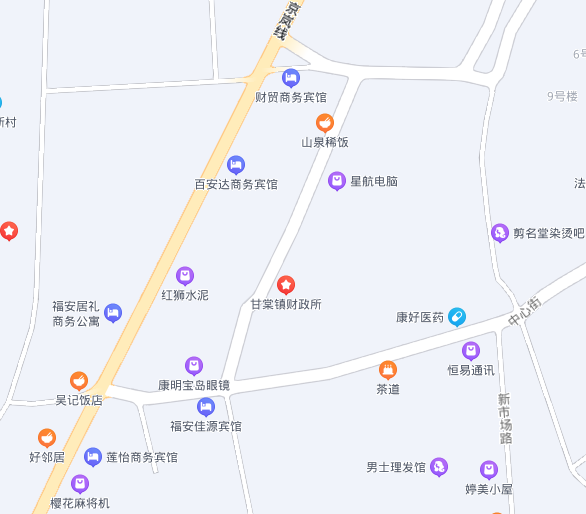 附件二：评估对象实地查勘照片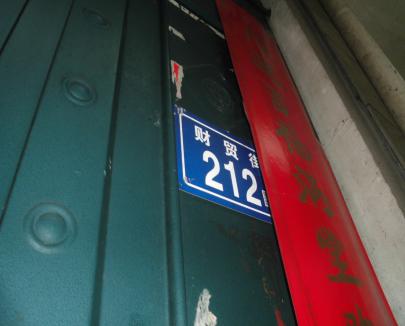 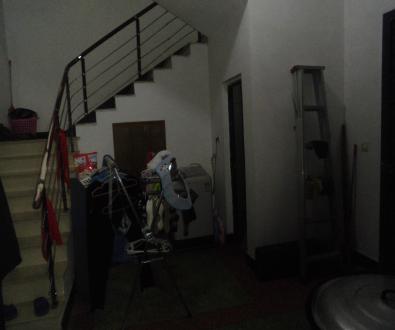 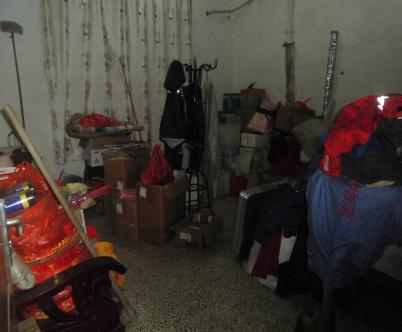 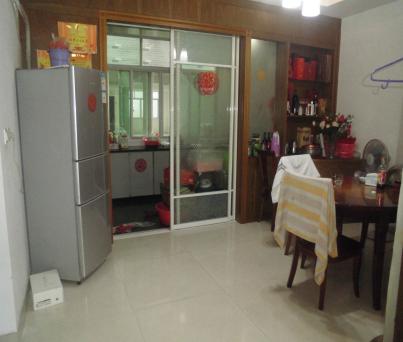 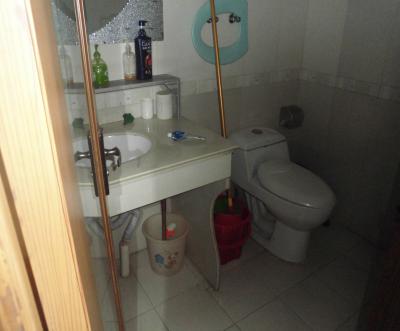 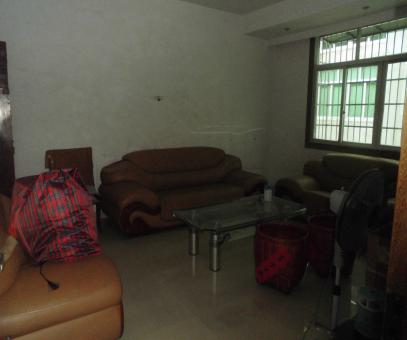 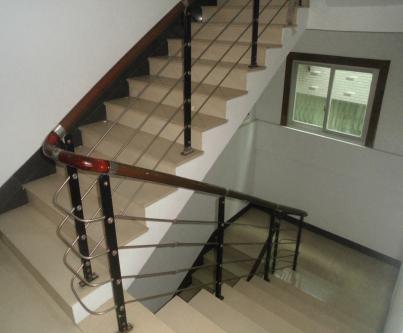 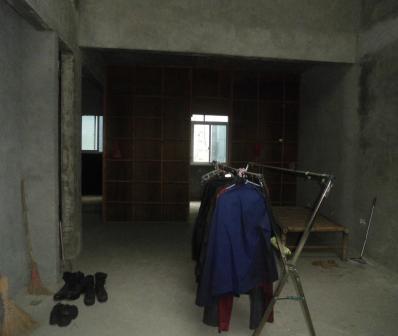 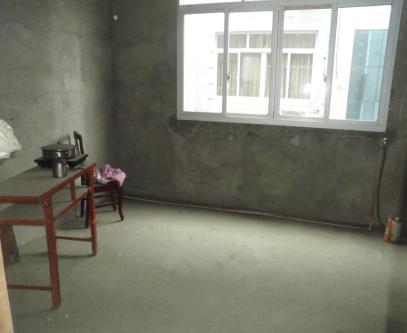 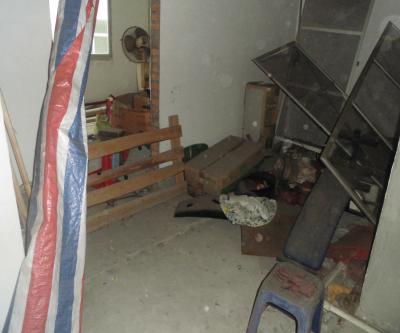 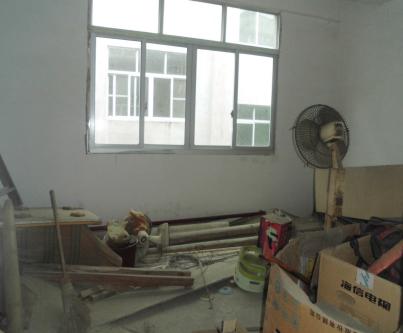 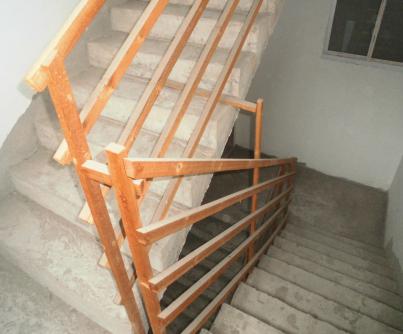 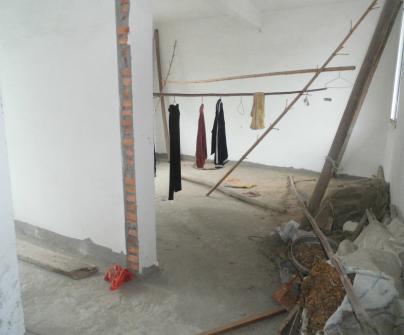 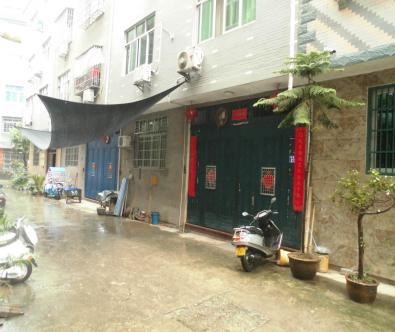 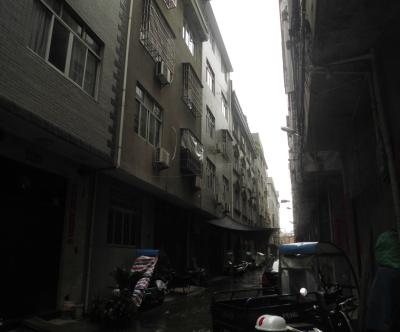 涉执房地产处置司法评估报告涉执房地产处置司法评估报告涉执房地产处置司法评估报告涉执房地产处置司法评估报告宁朝华估字[2022]第288号宁朝华估字[2022]第288号宁朝华估字[2022]第288号宁朝华估字[2022]第288号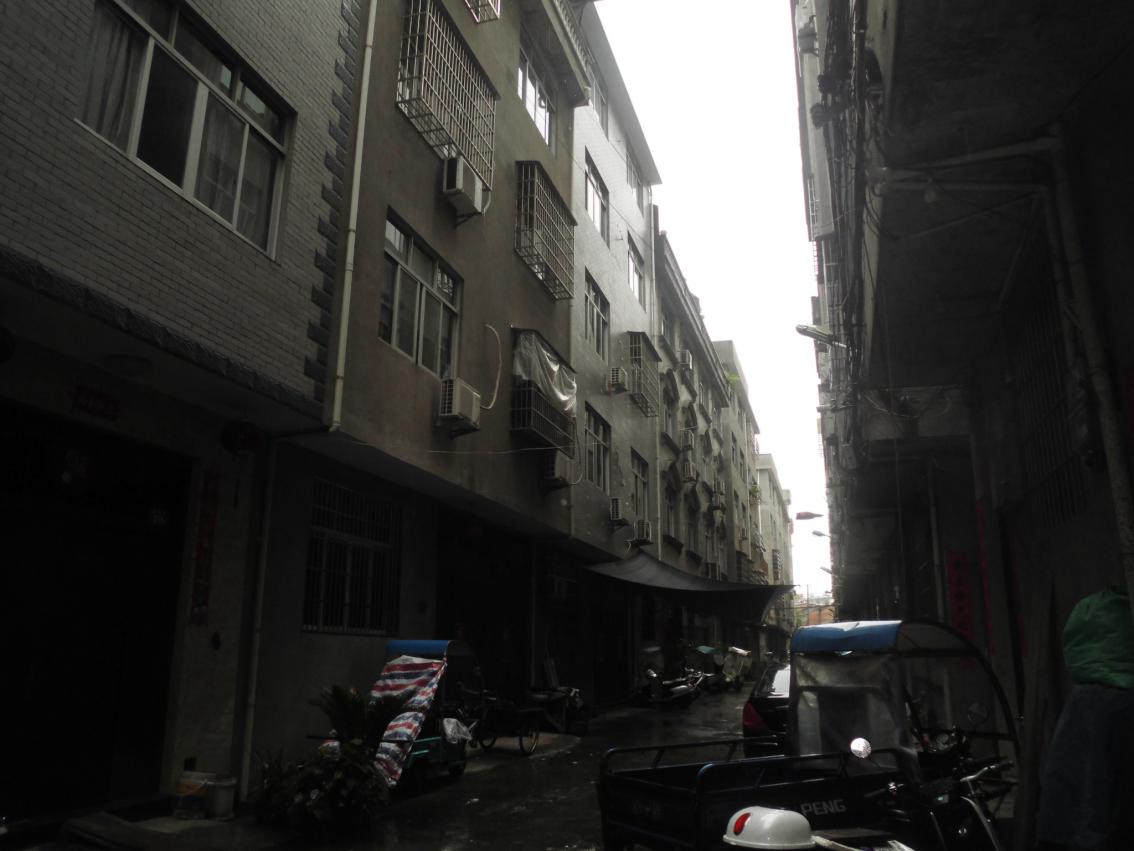 评估项目名称：福安市甘棠镇西大路半洋（现门牌财贸街212号）含未登记房屋涉执房地产处置司法评估评估委托人：福安市人民法院房地产估价机构：宁德市朝华房地产评估咨询有限公司注册房地产估价师：谌仙烦（注册号：3520030113）阮诗瑶（注册号：3520190064）评估报告出具日期：2022年6月10日评估项目名称福安市甘棠镇西大路半洋（现门牌财贸街212号）含未登记房屋涉执房地产处置司法评估福安市甘棠镇西大路半洋（现门牌财贸街212号）含未登记房屋涉执房地产处置司法评估福安市甘棠镇西大路半洋（现门牌财贸街212号）含未登记房屋涉执房地产处置司法评估福安市甘棠镇西大路半洋（现门牌财贸街212号）含未登记房屋涉执房地产处置司法评估福安市甘棠镇西大路半洋（现门牌财贸街212号）含未登记房屋涉执房地产处置司法评估福安市甘棠镇西大路半洋（现门牌财贸街212号）含未登记房屋涉执房地产处置司法评估福安市甘棠镇西大路半洋（现门牌财贸街212号）含未登记房屋涉执房地产处置司法评估福安市甘棠镇西大路半洋（现门牌财贸街212号）含未登记房屋涉执房地产处置司法评估福安市甘棠镇西大路半洋（现门牌财贸街212号）含未登记房屋涉执房地产处置司法评估评估委托人福安市人民法院福安市人民法院福安市人民法院福安市人民法院福安市人民法院福安市人民法院产权人吴玉明吴玉明估价机构宁德市朝华房地产评估咨询有限公司宁德市朝华房地产评估咨询有限公司宁德市朝华房地产评估咨询有限公司宁德市朝华房地产评估咨询有限公司宁德市朝华房地产评估咨询有限公司宁德市朝华房地产评估咨询有限公司宁德市朝华房地产评估咨询有限公司宁德市朝华房地产评估咨询有限公司宁德市朝华房地产评估咨询有限公司评估目的为人民法院确定财产处置参考价提供参考依据为人民法院确定财产处置参考价提供参考依据为人民法院确定财产处置参考价提供参考依据为人民法院确定财产处置参考价提供参考依据为人民法院确定财产处置参考价提供参考依据为人民法院确定财产处置参考价提供参考依据为人民法院确定财产处置参考价提供参考依据为人民法院确定财产处置参考价提供参考依据为人民法院确定财产处置参考价提供参考依据评估对象财产范围包括房屋（含室内装饰装修物、房屋配套设施设备以及未登记房屋）、划拨建设用地使用权及公共配套设施；不包括动产（如家具家电、机器设备等）、特许经营权、债权债务（如欠缴或结余的税金、水电气费、物业费及其滞纳金）等非房地产类财产。包括房屋（含室内装饰装修物、房屋配套设施设备以及未登记房屋）、划拨建设用地使用权及公共配套设施；不包括动产（如家具家电、机器设备等）、特许经营权、债权债务（如欠缴或结余的税金、水电气费、物业费及其滞纳金）等非房地产类财产。包括房屋（含室内装饰装修物、房屋配套设施设备以及未登记房屋）、划拨建设用地使用权及公共配套设施；不包括动产（如家具家电、机器设备等）、特许经营权、债权债务（如欠缴或结余的税金、水电气费、物业费及其滞纳金）等非房地产类财产。包括房屋（含室内装饰装修物、房屋配套设施设备以及未登记房屋）、划拨建设用地使用权及公共配套设施；不包括动产（如家具家电、机器设备等）、特许经营权、债权债务（如欠缴或结余的税金、水电气费、物业费及其滞纳金）等非房地产类财产。包括房屋（含室内装饰装修物、房屋配套设施设备以及未登记房屋）、划拨建设用地使用权及公共配套设施；不包括动产（如家具家电、机器设备等）、特许经营权、债权债务（如欠缴或结余的税金、水电气费、物业费及其滞纳金）等非房地产类财产。包括房屋（含室内装饰装修物、房屋配套设施设备以及未登记房屋）、划拨建设用地使用权及公共配套设施；不包括动产（如家具家电、机器设备等）、特许经营权、债权债务（如欠缴或结余的税金、水电气费、物业费及其滞纳金）等非房地产类财产。包括房屋（含室内装饰装修物、房屋配套设施设备以及未登记房屋）、划拨建设用地使用权及公共配套设施；不包括动产（如家具家电、机器设备等）、特许经营权、债权债务（如欠缴或结余的税金、水电气费、物业费及其滞纳金）等非房地产类财产。包括房屋（含室内装饰装修物、房屋配套设施设备以及未登记房屋）、划拨建设用地使用权及公共配套设施；不包括动产（如家具家电、机器设备等）、特许经营权、债权债务（如欠缴或结余的税金、水电气费、物业费及其滞纳金）等非房地产类财产。评估对象区位状况位于福安市甘棠镇财贸街；土地级别属于甘棠镇一级住宅用地区段，评估对象西临财贸街。位于福安市甘棠镇财贸街；土地级别属于甘棠镇一级住宅用地区段，评估对象西临财贸街。位于福安市甘棠镇财贸街；土地级别属于甘棠镇一级住宅用地区段，评估对象西临财贸街。位于福安市甘棠镇财贸街；土地级别属于甘棠镇一级住宅用地区段，评估对象西临财贸街。位于福安市甘棠镇财贸街；土地级别属于甘棠镇一级住宅用地区段，评估对象西临财贸街。位于福安市甘棠镇财贸街；土地级别属于甘棠镇一级住宅用地区段，评估对象西临财贸街。位于福安市甘棠镇财贸街；土地级别属于甘棠镇一级住宅用地区段，评估对象西临财贸街。位于福安市甘棠镇财贸街；土地级别属于甘棠镇一级住宅用地区段，评估对象西临财贸街。评估对象实物状况土地状况土地状况使用权类型使用权类型使用权类型使用权类型划拨划拨评估对象实物状况土地状况土地状况使用权面积使用权面积使用权面积使用权面积81.00平方米81.00平方米评估对象实物状况土地状况土地状况用途用途用途用途住宅用地住宅用地评估对象实物状况土地状况土地状况终止日期终止日期终止日期终止日期无土地使用年期限制无土地使用年期限制评估对象实物状况建筑物状况建筑物状况建筑面积建筑面积证载面积证载面积439.28平方米439.28平方米评估对象实物状况建筑物状况建筑物状况建筑面积建筑面积未登记面积未登记面积55.44平方米55.44平方米评估对象实物状况建筑物状况建筑物状况建筑面积建筑面积小计小计494.72平方米494.72平方米评估对象实物状况建筑物状况建筑物状况建筑结构建筑结构建筑结构建筑结构钢筋混凝土、混合钢筋混凝土、混合评估对象实物状况建筑物状况建筑物状况规划用途规划用途规划用途规划用途住宅住宅评估对象实物状况建筑物状况建筑物状况建成年份建成年份建成年份建成年份1-3层2005年、4-5层2013年1-3层2005年、4-5层2013年评估对象实物状况建筑物状况建筑物状况总楼层总楼层总楼层总楼层证载5层，新增1层，共6层证载5层，新增1层，共6层评估对象权益状况建筑物权益建筑物权益根据评估委托方提供的安房权证福安字第0320130244号《房屋所有权证》，权属人为吴玉明根据评估委托方提供的安房权证福安字第0320130244号《房屋所有权证》，权属人为吴玉明根据评估委托方提供的安房权证福安字第0320130244号《房屋所有权证》，权属人为吴玉明根据评估委托方提供的安房权证福安字第0320130244号《房屋所有权证》，权属人为吴玉明根据评估委托方提供的安房权证福安字第0320130244号《房屋所有权证》，权属人为吴玉明根据评估委托方提供的安房权证福安字第0320130244号《房屋所有权证》，权属人为吴玉明评估对象权益状况土地权益土地权益根据评估委托方提供的安政国用（2013）第1413号《国有土地使用证》，权属人为吴玉明根据评估委托方提供的安政国用（2013）第1413号《国有土地使用证》，权属人为吴玉明根据评估委托方提供的安政国用（2013）第1413号《国有土地使用证》，权属人为吴玉明根据评估委托方提供的安政国用（2013）第1413号《国有土地使用证》，权属人为吴玉明根据评估委托方提供的安政国用（2013）第1413号《国有土地使用证》，权属人为吴玉明根据评估委托方提供的安政国用（2013）第1413号《国有土地使用证》，权属人为吴玉明评估对象权益状况其他权益其他权益无无无无无无价值时点2022.5.122022.5.122022.5.122022.5.12实地查勘日期实地查勘日期实地查勘日期实地查勘日期2022.5.12评估作业期2022.5.12～2022.6.102022.5.12～2022.6.102022.5.12～2022.6.102022.5.12～2022.6.10报告出具日期报告出具日期报告出具日期报告出具日期2022.6.10价值类型市场价格、现状处置价格市场价格、现状处置价格市场价格、现状处置价格市场价格、现状处置价格评估方法评估方法评估方法评估方法成本法、收益法注册房地产估价师谌仙烦（3520030113）谌仙烦（3520030113）谌仙烦（3520030113）谌仙烦（3520030113）谌仙烦（3520030113）谌仙烦（3520030113）谌仙烦（3520030113）谌仙烦（3520030113）谌仙烦（3520030113）注册房地产估价师阮诗瑶（3520190064）阮诗瑶（3520190064）阮诗瑶（3520190064）阮诗瑶（3520190064）阮诗瑶（3520190064）阮诗瑶（3520190064）阮诗瑶（3520190064）阮诗瑶（3520190064）阮诗瑶（3520190064）评估结果（币种：RMB）评估结果（币种：RMB）评估结果（币种：RMB）评估结果（币种：RMB）评估结果（币种：RMB）评估结果（币种：RMB）评估结果（币种：RMB）评估结果（币种：RMB）评估结果（币种：RMB）评估结果（币种：RMB）项目名称项目名称单价（元/㎡）总价总价总价总价总价总价总价证载房屋市场价格（土地性质为划拨地时）证载房屋市场价格（土地性质为划拨地时）2767121.55万元（大写壹佰贰拾壹万伍仟伍佰元整）121.55万元（大写壹佰贰拾壹万伍仟伍佰元整）121.55万元（大写壹佰贰拾壹万伍仟伍佰元整）121.55万元（大写壹佰贰拾壹万伍仟伍佰元整）121.55万元（大写壹佰贰拾壹万伍仟伍佰元整）121.55万元（大写壹佰贰拾壹万伍仟伍佰元整）121.55万元（大写壹佰贰拾壹万伍仟伍佰元整）未登记房屋处置价格未登记房屋处置价格10976.08万元（大写陆万零捌佰元整）6.08万元（大写陆万零捌佰元整）6.08万元（大写陆万零捌佰元整）6.08万元（大写陆万零捌佰元整）6.08万元（大写陆万零捌佰元整）6.08万元（大写陆万零捌佰元整）6.08万元（大写陆万零捌佰元整）合  计合  计/127.63万元（大写壹佰贰拾柒万陆仟叁佰元整）127.63万元（大写壹佰贰拾柒万陆仟叁佰元整）127.63万元（大写壹佰贰拾柒万陆仟叁佰元整）127.63万元（大写壹佰贰拾柒万陆仟叁佰元整）127.63万元（大写壹佰贰拾柒万陆仟叁佰元整）127.63万元（大写壹佰贰拾柒万陆仟叁佰元整）127.63万元（大写壹佰贰拾柒万陆仟叁佰元整）预计应补缴的土地出让金预计应补缴的土地出让金/20.78万元（大写贰拾万柒仟捌佰元整）20.78万元（大写贰拾万柒仟捌佰元整）20.78万元（大写贰拾万柒仟捌佰元整）20.78万元（大写贰拾万柒仟捌佰元整）20.78万元（大写贰拾万柒仟捌佰元整）20.78万元（大写贰拾万柒仟捌佰元整）20.78万元（大写贰拾万柒仟捌佰元整）项目名称单价（元/㎡）总价证载房屋市场价格（土地性质为划拨地时）2767121.55万元（大写壹佰贰拾壹万伍仟伍佰元整）未登记房屋处置价格10976.08万元（大写陆万零捌佰元整）合   计/127.63万元（大写壹佰贰拾柒万陆仟叁佰元整）预计应补缴的土地出让金/20.78万元（大写贰拾万柒仟捌佰元整）项目名称基本状况说明四至范围东至林绍兰厝；西与陈凤梅共墙；南至7.0米路；北至7.0米路。土地级别属于福安市甘棠镇一级住宅用地区段土地使用权类型土地使用权类型为国有划拨建设用地。开发程度2005-2013年已开发完成并投入使用项目名称项目名称基本状况说明基本状况说明基本状况说明基本状况说明建筑结构、质式建筑结构、质式证载房屋为钢筋混凝土结构，点状建筑物证载房屋为钢筋混凝土结构，点状建筑物证载房屋为钢筋混凝土结构，点状建筑物证载房屋为钢筋混凝土结构，点状建筑物设施设备设施设备不带电梯，水电、消防等设施齐全不带电梯，水电、消防等设施齐全不带电梯，水电、消防等设施齐全不带电梯，水电、消防等设施齐全建成时间及成新率建成时间及成新率证载房屋1-3层建成于2005年，4-5层建成于2013年证载房屋1-3层建成于2005年，4-5层建成于2013年证载房屋1-3层建成于2005年，4-5层建成于2013年证载房屋1-3层建成于2005年，4-5层建成于2013年使用及维护状况使用及维护状况使用正常，维护状况良好使用正常，维护状况良好使用正常，维护状况良好使用正常，维护状况良好外观外观建筑物外观一般建筑物外观一般建筑物外观一般建筑物外观一般建筑面积建筑面积总建筑面积为494.72㎡（其中证载建筑面积为439.28㎡，未登记房屋面积为55.44㎡）总建筑面积为494.72㎡（其中证载建筑面积为439.28㎡，未登记房屋面积为55.44㎡）总建筑面积为494.72㎡（其中证载建筑面积为439.28㎡，未登记房屋面积为55.44㎡）总建筑面积为494.72㎡（其中证载建筑面积为439.28㎡，未登记房屋面积为55.44㎡）户型户型整体房，布局一般；垂直交通为步行楼梯整体房，布局一般；垂直交通为步行楼梯整体房，布局一般；垂直交通为步行楼梯整体房，布局一般；垂直交通为步行楼梯层高（m）层高（m）1层3.80米，2-5层3.20米，6层3.10米1层3.80米，2-5层3.20米，6层3.10米1层3.80米，2-5层3.20米，6层3.10米1层3.80米，2-5层3.20米，6层3.10米楼幢位置楼幢位置位于非沿街位置，楼幢位置较好位于非沿街位置，楼幢位置较好位于非沿街位置，楼幢位置较好位于非沿街位置，楼幢位置较好朝向朝向建筑物东西朝向，条状布局建筑物东西朝向，条状布局建筑物东西朝向，条状布局建筑物东西朝向，条状布局总楼层及层次总楼层及层次楼幢现状总层数6层，评估对象为整体房地产楼幢现状总层数6层，评估对象为整体房地产楼幢现状总层数6层，评估对象为整体房地产楼幢现状总层数6层，评估对象为整体房地产公共部位装修公共部位装修建筑物外墙条形砖贴面、涂料；1-3梯间地面瓷砖，铁艺扶手，墙面及天棚面涂料；4-6层毛坯，梯间简易木扶手建筑物外墙条形砖贴面、涂料；1-3梯间地面瓷砖，铁艺扶手，墙面及天棚面涂料；4-6层毛坯，梯间简易木扶手建筑物外墙条形砖贴面、涂料；1-3梯间地面瓷砖，铁艺扶手，墙面及天棚面涂料；4-6层毛坯，梯间简易木扶手建筑物外墙条形砖贴面、涂料；1-3梯间地面瓷砖，铁艺扶手，墙面及天棚面涂料；4-6层毛坯，梯间简易木扶手室内二次装修部位地面墙面天棚备注室内二次装修厅板材涂料涂料室内二次装修卧室地砖涂料涂料室内二次装修厨房地砖瓷砖涂料室内二次装修卫生间防滑砖瓷砖塑料扣板室内二次装修其他铝合金窗；入户铁门，户内木门；水、电、通信、网络等配套设施齐全。铝合金窗；入户铁门，户内木门；水、电、通信、网络等配套设施齐全。铝合金窗；入户铁门，户内木门；水、电、通信、网络等配套设施齐全。铝合金窗；入户铁门，户内木门；水、电、通信、网络等配套设施齐全。《房屋所有权证》《房屋所有权证》《房屋所有权证》《房屋所有权证》《房屋所有权证》《房屋所有权证》《房屋所有权证》《房屋所有权证》《房屋所有权证》权属证号安房权证福安字第0320130244号安房权证福安字第0320130244号安房权证福安字第0320130244号安房权证福安字第0320130244号房屋所有权人房屋所有权人房屋所有权人吴玉明房屋坐落甘棠镇西大路半洋甘棠镇西大路半洋共有情况共有情况共有情况单独所有单独所有单独所有规划用途住宅住宅房屋总层数房屋总层数房屋总层数5层5层5层建筑面积439.28平方米439.28平方米登记时间登记时间登记时间2013年10月12日2013年10月12日2013年10月12日《国有土地使用证》《国有土地使用证》《国有土地使用证》《国有土地使用证》《国有土地使用证》《国有土地使用证》《国有土地使用证》《国有土地使用证》《国有土地使用证》权属证号权属证号安政国用（2013）第1413号安政国用（2013）第1413号土地使用者土地使用者土地使用者吴玉明吴玉明土地座落土地座落甘棠镇西大路半洋甘棠镇西大路半洋使用权面积使用权面积使用权面积81.00平方米81.00平方米地类（用途）地类（用途）住宅住宅使用权类型使用权类型使用权类型划拨划拨地号地号009-00-020681009-00-020681图号图号图号5959四至四至东至林绍兰厝；西与陈凤梅共墙；南至7.0米路；北至7.0米路。东至林绍兰厝；西与陈凤梅共墙；南至7.0米路；北至7.0米路。东至林绍兰厝；西与陈凤梅共墙；南至7.0米路；北至7.0米路。东至林绍兰厝；西与陈凤梅共墙；南至7.0米路；北至7.0米路。东至林绍兰厝；西与陈凤梅共墙；南至7.0米路；北至7.0米路。东至林绍兰厝；西与陈凤梅共墙；南至7.0米路；北至7.0米路。东至林绍兰厝；西与陈凤梅共墙；南至7.0米路；北至7.0米路。项目名称单价（元/㎡）总价证载房屋市场价格（土地性质为划拨地时）2767121.55万元（大写壹佰贰拾壹万伍仟伍佰元整）未登记房屋处置价格10976.08万元（大写陆万零捌佰元整）合   计/127.63万元（大写壹佰贰拾柒万陆仟叁佰元整）预计应补缴的土地出让金/20.78万元（大写贰拾万柒仟捌佰元整）